Candle-Lighting Service of RemembranceWe gather this morning to celebrate the lives of persons we name as saints.Some of them are living, others have completed their physical lives here on earth.Some have touched us personally, others have touched and called into question the institutions and structures of our society.But all have shaken our being – all have been examples of lives of wholeness, working for justice.  We celebrate these persons and their lives in all aspects of God’s creation!God of grace and glory, we come today to remember those in our church family who have entered into your more immediate presence during this year.  As we remember those who have died and affirm that they are in God’s keeping, we light candles as an act of remembrance.  We come to remember especially before you today: Conrad Norwood CarterMary Greene SaundersWilliam Frank Humbert, IIIIlene Henderson PeddycordRev. John H. GieslerLouise “Patricia” Davis ThomasonAnn Blanton BreeseWalter Samuel Tuttle, Sr.Margaret Lovill MartinHenrietta Stout GreenChristina Louise HousmanGod, our Father, we thank you that you sent your Son Jesus Christ to die for us and rise again.  His cross declares your love to be without limit; his resurrection, that death our last enemy is doomed.  By his victory we are assured of the promise that you will never leave us or forsake us; that neither death nor life, nor things present nor things to come, can separate us from your love.  We sum up our prayers in the words that Jesus taught us:Our Father, who art in heaven, hallowed be thy name.
Thy kingdom come. Thy will be done on earth, as it is in heaven.  Give us this day our daily bread.  And forgive us our trespasses as we forgive those who trespass against us.  And lead us not into temptation, but deliver us from evil. For thine is the kingdom, and the power, and the glory, forever and ever.  Amen.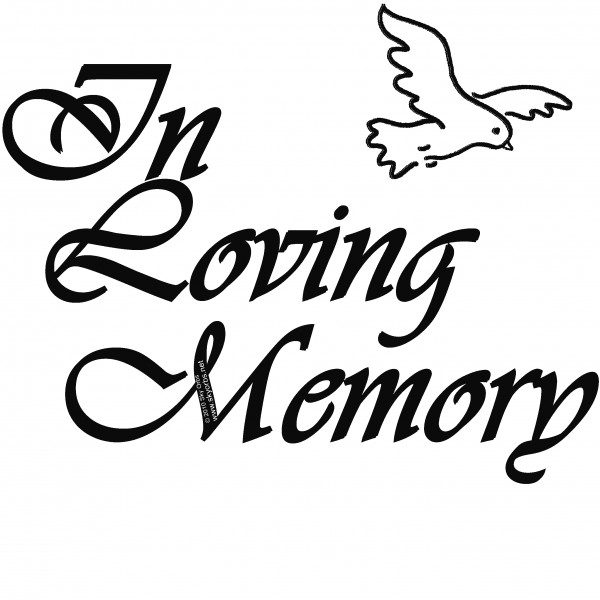 